Career ObjectiveI am seeking a competitive and challenging environment where I can serve your organization and establish an enjoyable career for myself.
Credential & MembershipProfessional ExperienceTitle:                        Regional Hardware \ Logistic Coordinator  Tenure:	                 July 2008 ~ Date Key Responsibilities:Manage Regional Logistic \ Inventory Management \ Supply chain and Distribution Control System.Receive & send Consignments within regions and across the country.Review receiving material record; maintain receiving record on file, Report regarding damages on receiving material. Manage materials receipt, storage & issue.Reconciliation of daily In / Out of material.Obtain information & handle insurance claim & estimate amount of loss.Arrange logistic support for the incoming and outgoing material.Documentation of Telco (Environmental condition of on air sites).Management that fixed assets, tools & equipment & consumable.                                                  Assist Staff to build report with vendor to solve problems.Follow –up consignment claims.Coordinate with vendors and drivers about truck load times and dates, scheduling appointment s for delivery.Received & make calls to vendors about future shipment.  Manage and plan logistic operation on a daily, weekly, monthly basis to ensure that the project is fully supported and necessary materials, equipment and personnel on location when they are required.Provide insight and expertise during audits and important customer visits.Provide any necessary data/information requested by the customer service division to address customer issues and complaints.Support the management in developing warehouse management procedures and policies.Coordinating with the customers’ service providers / freight forwarders and ensuring time bound completion of documentation and delivery of goods to their respective warehouses within specified timelines.Verification of Materials Received against Invoice, PO and Material requisition.Regular Interaction with the Procurement, Logistic and Expediting TeamsFiling of all Documents and Preservation of all RecordsFollowing a Safe Working Culture and Informing Unsafe Working ConditionsReceiving materials Cross Verifying With the Supporting Documents invoice, Packing List EtcTitle:                       IT- Support Executive   Department:         ITTenure:	               January 2006~ June 2008 Key Responsibilities:Configured WME (Warid Mobile Email) on handset.Network support, maintenance and troubleshooting for Warid Telecom.Worked with the heavy Xerox network printers (phaser 5500, Samsung clp500). Worked in the Wireless LAN environment (Linksys).LAN Setup (cabling, servers, UPS, PCs, Laptops, Cisco IPTs, Xerox printers, switches, Scanners, software (VPN, WINFOIL, CITRIX CLIENT), Security access rights, backup and restore, system tuning and optimizing) Coordinates the activities of Network engineers involved in the configuration and Installation of communication networks.Provided franchise support.OTHER SKILLS Strong analytical and diagnostic skills and well-coordinated.Ability to work independently & with Team as well, evaluate customer requirements and provide solutions.Able to handle the junior staff and motivate them.Fluent in English by both, spoken & written. A fast learner able to understand new ideas and concept quickly.Excellent Managerial Skills.Interest & Hobbies:Reading News PapersWeb BrowsingDrivingTraveling / Running and Exercise.CookingBowling Personal Dossier:Status:	                 MarriedBirth Date:             23rd Aug 1978Nationality:            Pakistani Language:            English & UrduFirst Name of Application CV No: 1655268Whatsapp Mobile: +971504753686 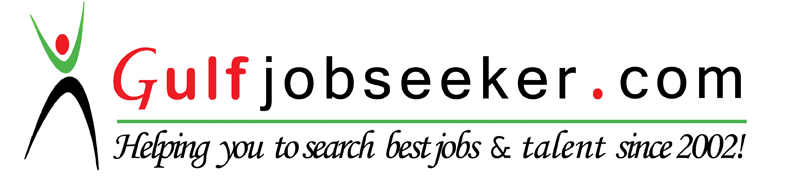 February  2011 :November 2005:Microsoft Certificate                                                              MCTS (Microsoft Certified Technology Specialist. Net framework 4 )University of Management & technology, Lahore, Pakistan
BSCS  (Bachelor of science & computer science)